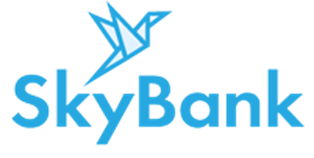 Перелік акредитованих Об’єктів будівництва в АТ « СКАЙ БАНК У зазначених Об’єктах будівництва можна отримати кредит на придбання майнових прав на житло.Забудовник/ДевелоперАдреса акредитованого об’єкта будівництваНазва акредитованого об’єкта будівництваНомер черги/пускового комплексу/секції/будинку Адреса акредитованого об’єкта будівництваСайтALLIANCE NOVOBUDКиївська область, м. Бровари, територія 2 мікрорайону IV житлового району по вул. КиївськійЖК «Madison Gardens»ЖБ №3 та №4(введенно в експлуатацію)https://madison-gardens.com/ALLIANCE NOVOBUDКиївська область, м. Бровари, вул. Чорновола В’ячеслава (Ділянка№1),ЖК «Лавандовий»ЖБ №1 та №2https://lavandoviy.com/ALLIANCE NOVOBUDКиївська область, м. Бровари, вул. Симоненка Василя, 32ЖК «Krona Park II»ЖБ №3 та №4 ( ІІ Черга)ЖБ №8, №9 та №10 (IV черга)https://2.kronapark.ua/ЕКО-ДІМЛьвівська обл., Пустомитівський р-н., с .Горішній, вул. Героїв України, 7ЖК «На Надійній»будинки 4, 5, 6, 7, 8(введено в експлуатацію)https://eko-dim.com/nadijna/GEOSм.Київ, вул. Новопольова, 2ЖК «Family &Friends»2-га черга, секції Б, Ж, Мhttps://family-friends.com.ua/Корпорація нерухомості РІЕЛм. Львів, вул. Б. Хмельницького, 207ЖК Підзамче. Вежа 1-ша , 2-га  та 5-та чергаhttps://riel.ua/project/pidzamche-vezha Корпорація нерухомості РІЕЛм. Львів, вул. Б. Хмельницького, 116ЖК Підзамче.Бра ма1-ша та 2-га чергиhttps://brama.pidzamche.com.ua Корпорація нерухомості РІЕЛМ. Київ, просп. Повітрофлотський 56ЖК Ok’LandЖБ №1 (третя черга)https://ok-land.riel.ua/ Будівельна компанія ІНТЕРГАЛ-БУДм. Київ, проспект Перемоги, 67ЖК Нивки ПаркЖБ№9https://nivki-park.com.ua/ Будівельна компанія ІНТЕРГАЛ-БУДМ. Київ, вул. Васильківська, 37 ЖК ГолосіївськийЖБ №1 та ЖБ №2https://golosiivsky.com.ua/ Будівельна компанія ІНТЕРГАЛ-БУДМ. Київ, вул. Канальна, 8ЖК Причал 8ЖБ №2https://prychal-8.com.ua/ Будівельна компанія ІНТЕРГАЛ-БУДКиївська обл., с. Гатне, вул. Свободи 1ЖК Озерний ГайЖБ 10 та ЖБ 11https://ozernyi-gatne.com.ua/ ІНВЕСТИЦІЙНО-БУДІВЕЛЬНА КОМПАНІЯ «ЦЕНТРОБУД»перетин вул. Львівської та вул. Живописної у Святошинському районі м. КиєваЖК ECO DREAMЖБ https://ecodream.kiev.ua/ «Креатор-Буд»м. Тернопіль, бульв. П. Куліша , 1ЖК «Manhattan»ЖБhttps://www.kreator-bud.com/projects/manhattan ТОВ «Девелоперська компанія «Місто Комфорту»Львівська область, м. Пустомити, вул. СадоваЖК «Садова Алея»ЖБ №2https://sadova-aleya.misto-comfortu.com DIM GROUPм. Київ, Святошинський район, вул. Берковецька 6.ЖК Lucky LandЖБ №4https://luckyland.com.ua/ DIM GROUPм. Київ, перетин вул. Академіка Глушкова та Академіка Заболотного, вул. Академіка Заболотного, 1 у Голосіївському районі.ЖК МетрополісЖБ №3 (друга черга)https://metropolis.com.ua/ 